Maasai Mara University REGULAR UNIVERSITY EXAMINATION 2016/2017FOURTH YEAR FIRST SEMESTER SCHOOL OF EDUCATION DEGREE OF BACHELOR OF EDUCATION SPECIAL NEEDS (REGULAR)  COURSE CODE	: SNE 1103COURSE TITLE	: INTRODUCTION TO LEARNERS WITH SPECIAL NEEDS.Date:  23RD JANUARY 2017				Time: 1100 – 1300HRSINSTRUCTIONS Answer ALL questions in Section A and ANY Three in section BSECTION A (25 marks)1(a) Define the term Disability.     					(2 marks)                                                                                              (b)Explain four characteristics of learners with hearing impairments.                         (4 marks)   (c)Describe four challenges faced by the visually impaired in an inclusive setting.     									(4 marks)   (d)Explain two biological factors that may cause emotional behaviour difficulties.   	 							(4 marks)   (e) Explain three ways in which you can help a deaf blind learner academically.       								(3 marks)   (f)Highlight four categories of learner who are gifted and talented.                            (2 marks)   (g)Explain three types of cerebralpalsy 				(3 marks)   (h)Explain who a low vision learner is based on the argument of the educators.       								(2 marks)                                          SECTION B 45 (marks)2(a) Explain five causes of Autism.    				(5 marks)                                                                                        (b)Discuss ten strategies you may apply as a teacher for SNE to teach learner with mental disabilities   					(10 marks)                                                                                                                               3(a) Explain by giving examples five causes of learning disabilities.                               (5 marks)  (b)Discuss ways a teacher can assist gifted and talented leaners in your subject in a classroom environment.    				(10 marks)                                                                                                                            4(a) Explain any five characteristics of learners who have communication disorders.   									(5 marks)  (b)Examine the intervention measures you can give to a learner who is hard of hearing and deaf in your class as a teacher.          	(10 marks)                                                                                                       5(a) Identify and explain symptoms of heart diseases.  	(5 marks)                                                             (b)Discuss ways through which a teacher can support children suffering from multiple difficulties.  						(10marks)         //END                                                                                                                                                                                    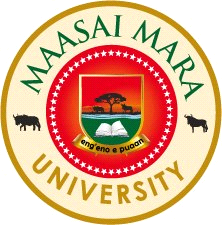 